Aufgaben Ebenen und GeradenEs folgen  Aufgaben jeweils vom selben Typ. Die Aufgaben unterscheiden sich lediglich in den Zahlen. Das Ziel besteht darin, durch Wiederholung die Koordinatengleichung einer Ebene und die Parameterform einer Geradengleichung aufstellen zu können. Weiterhin wird das Berechnen von Schnittpunkt, Schnittwinkel und Abständen trainiert.Aufgabe 1 Die Punkte ,  und  liegen in der Ebene . Die Punkte  und  liegen auf der Geraden .Bestimme eine Koordinatengleichung von . Zeichnen Sie  in einem Koordinatensystem.Bestimmen eine Parameterform der Geradengleichung für . Berechne den Schnittpunkt von  mit .Bestimme dem Abstand der Punkte  und  von . Unter welchem Winkel schneidet  die Ebene ? Liegen die Punkte  und  auf derselben Seite von ?Welche Punkte auf  haben zu  den Abstand ?Lösung: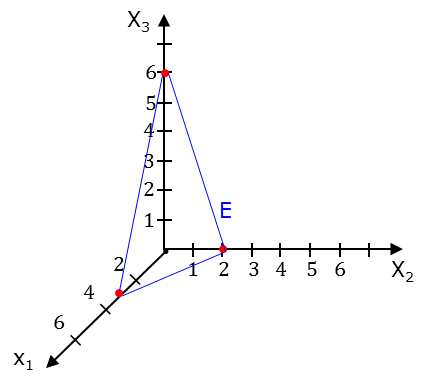 Spurpunkte ,  . Zeichnung siehe Abbildung rechts., zugehöriger Parameterwert von  ist ., Mit  und   folgt . Da der Faktor  ist, zeigen  und  in dieselbe Richtung, d.h.  und  liegen auf derselben Seite von . und     
Zugehörige Parameterwerte sind , .Aufgabe 2 Die Punkte ,  und  liegen in der Ebene . Die Punkte  und  liegen auf der Geraden .Bestimme eine Koordinatengleichung von . Zeichnen Sie  in einem Koordinatensystem.Bestimmen eine Parameterform der Geradengleichung für . Berechne den Schnittpunkt von  mit .Bestimme dem Abstand der Punkte  und  von . Unter welchem Winkel schneidet  die Ebene ? Liegen die Punkte  und  auf derselben Seite von ?Welche Punkte auf  haben zu  den Abstand ?Lösung: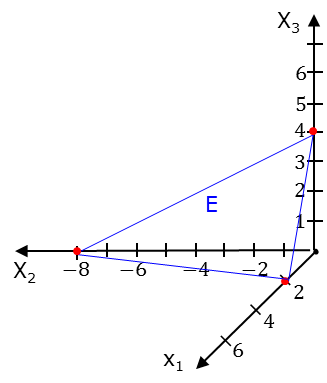 Spurpunkte ,  . 
Zeichnung siehe Abbildung rechts., zugehöriger Parameterwert von  ist ., Mit  und   folgt . Da der Faktor  ist, zeigen  und  in dieselbe Richtung, d.h.  und  liegen auf derselben Seite von . und      
Zugehörige Parameterwerte sind  bzw. .Aufgabe 3 Die Punkte ,  und  liegen in der Ebene . Die Punkte  und  liegen auf der Geraden .Bestimme eine Koordinatengleichung von . Zeichnen Sie  in einem Koordinatensystem.Bestimmen eine Parameterform der Geradengleichung für . Berechne den Schnittpunkt von  mit .Bestimme dem Abstand der Punkte  und  von . Unter welchem Winkel schneidet  die Ebene ? Liegen die Punkte  und  auf derselben Seite von ?Welche Punkte auf  haben zu  den Abstand ?Lösung:Spurpunkte ,  . 
Zeichnung siehe Abbildung rechts.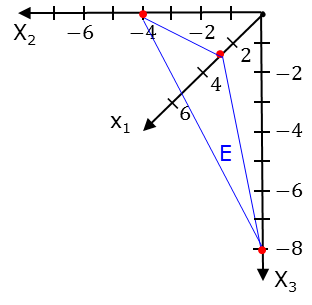 , zugehöriger Parameterwert von  ist ., Mit  und   folgt . Da der Faktor  ist, zeigen  und  in dieselbe Richtung, d.h.  und  liegen auf derselben Seite von .  und . 
Zugehöriger Parameterwerte sind  bzw. .Aufgabe 4 Die Punkte ,  und  liegen in der Ebene . Die Punkte  und  liegen auf der Geraden .Bestimme eine Koordinatengleichung von . Zeichnen Sie  in einem Koordinatensystem.Bestimmen eine Parameterform der Geradengleichung für . Berechne den Schnittpunkt von  mit .Bestimme dem Abstand der Punkte  und  von . Unter welchem Winkel schneidet  die Ebene ? Liegen die Punkte  und  auf derselben Seite von ?Welche Punkte auf  haben zu  den Abstand ?Lösung: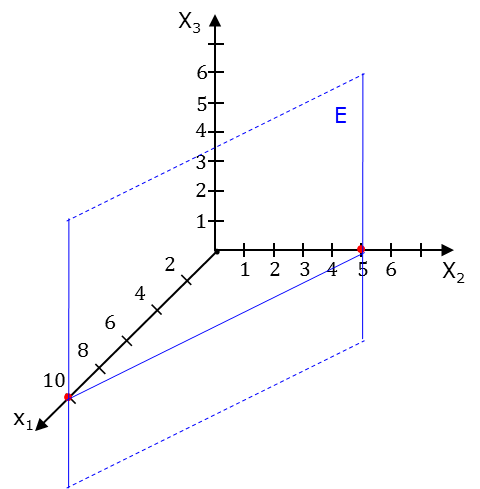 Spurpunkte , . 
Zeichnung siehe Abbildung rechts., zugehöriger Parameterwert von  ist ., Mit  und   folgt . Da der Faktor  ist, zeigen  und  in verschiedene Richtung, d.h.  und  liegen auf verschiedenen Seiten von .  und 
Zugehöriger Parameterwerte sind  bzw. .Die folgenden  Aufgaben sind wie die vorherigen wieder vom selben Typ. Diesmal soll jedoch das Berechnen eines Schnittwinkels zwischen zwei Ebenen, das Berechnen der Schnittgeraden und erneut das Bestimmen von Abständen trainiert werden.Aufgabe 1 Gegeben Seien die Ebenen  und , sowie der Punkt .Bestimmen Sie den Schnittwinkel der beiden Ebenen. Bestimmen Sie eine Parameterform der Schnittgeraden.Zu welcher der beiden Ebenen hat  den geringeren Abstand? Welchen Abstand hat  zur Schnittgeraden? Lösung:Eine Parameterform für  ist z.B. ,   hat zu  den geringeren Abstand.Aufgabe 2 Gegeben Seien die Ebenen  und , sowie der Punkt .Bestimmen Sie den Schnittwinkel der beiden Ebenen. Bestimmen Sie eine Parameterform der Schnittgeraden.Zu welcher der beiden Ebenen hat  den geringeren Abstand? Welchen Abstand hat  zur Schnittgeraden? Lösung:Eine Parameterform für  ist z.B. ,   hat zu  den geringeren Abstand. .Aufgabe 3 Gegeben Seien die Ebenen  und , sowie der Punkt .Bestimmen Sie den Schnittwinkel der beiden Ebenen. Bestimmen Sie eine Parameterform der Schnittgeraden.Zu welcher der beiden Ebenen hat  den geringeren Abstand? Welchen Abstand hat  zur Schnittgeraden? Lösung:Eine Parameterform für  ist z.B. ,   hat zu  den geringeren Abstand. Aufgabe 4 Gegeben Seien die Ebenen  und , sowie der Punkt .Bestimmen Sie den Schnittwinkel der beiden Ebenen. Bestimmen Sie eine Parameterform der Schnittgeraden.Zu welcher der beiden Ebenen hat  den geringeren Abstand? Welchen Abstand hat  zur Schnittgeraden? Lösung:Eine Parameterform für  ist z.B. ,   hat zu  den geringeren Abstand. 